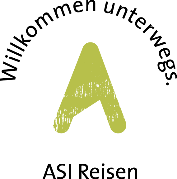 Checkliste ITCTA001 -Sizilien – Neujahr im Schatten des EtnaName BWF:				Datum:  9.April 2022HOTEL Atlantis Palace ****Via Spiaggia in Sant'Anna, 257 - 95016 - Mascali (CT)Kontakt Rezeption: Angela (spricht deutsch)Tel.: +39 095 78 28 947info@hotelatlantis.itEssenszeiten im Hotel:Frühstück 07:30 Uhr – 9.30 Uhr	Abendessen 19:30 Uhr – 21 UhrReduktion auf Getränke für den Wanderführer: ja!Transporteur (für Tagesausflüge)	Autotrasporti Valastro, Via Pio X, 18    95124 CataniaKontaktperson: Ettore ValastroMob: 338 291 73 38Telefon: +39 095 482684/ +39 095 7177205eMail: valastrobus@virgilio.it www.valastrobus.itBusfahrer:Ettore Valastro: 338 291 73 38 / Piero: 340 925 8178 / Claudio (Sohn von Tino): 348 93 24 358 / Mario (Maurizio): 368 67 41 11 / Nino: 346 78 14 627Polizei: 112	/ Notruf: 113	 / Feuerwehr: 115 / Rettung: 118Krankenhaus Taormina: +39 0942 5791SOS Waldbrand: 1515				deutsches Konsulat in Messina: +39 090 671780deutsches Konsulat in Palermo: +39 091 9820808	österr. Konsulat in Palermo: +39 091 6825696Tagesablauf SizilienNur wo du zu Fuß warst, warst du wirklichRestaurant bei Schlechtwetter für Pantalica:Führer in Siracusa: Biagio Giaccone 100€Cell.: 338 197 8295,  mail: sa.a39@yahoo.com_____________________________________________________________________________________Restaurant-Tipps in Riposto (vom Hotel in rechte Richtung) (10-20 min Fußweg vom Hotel Atlantis):Ai Tre MassiWintergarten am Strand; Fisch, abends auch Pizza.MarricriuIn der Stadt, guter Fisch, elegantVico AstemioSchönes Restaurant in der Stadt, gehobene KücheGlassEnoteca in der Stadt, Trinken und Kleinigkeiten essen in gemütlichem Ambiente. In Fondachello (vom Hotel in linke Richtung) (15 min Fußweg vom Atlantis Hotel):Trattoria Marinara PizzeriaFisch und Pizza in einfachem Ambiente.Restaurantempfehlung für Aci Trezza: LacheaPiazza G. Verga, 1  Aci TrezzaTel.: 095 276 833________________________________________________________________________________________Alternativ-Wanderungen bei Schlechtwetter oder schwacher Gruppe:Ätna: Monti Sartorius (circa 2 Stunden leichter Weg, auf 1.700 Metern Höhe), danach Mittagessen im Rifugio Ragabo, wie im Programm.Pantalica:Vom Eingang unter Sortino direkt Absteigen zum Fluss Anapo, diesen überschreiten und die alte Eisenbahntrasse bis zum Bahnhof laufen. Sehr einfach! Hier kleines Bauern-Museum, wenn geöffnet. Gleichen Weg wieder zurück. Circa 2,5-3 Stunden. Mandanici:Anstatt gesamten Rundweg wie im Track, Abkürzung nehmen und schon vor der Portella Fossa Lupo abzweigen. Weg auch umgekehrt laufbar. Einsparung circa 1 Stunde. Agentur (für Flughafentransfers)Wato-ToursKontakt: Angela ArmettaTel +39 091 7720448Mobil: +39 335 7835618Tag / TourTagesablaufTagesablaufRestaurantRestaurantMenüSaAnreiseAnreiseTreffpunkt 19.00 Uhr / Rezeption mit allen Gästen anschl. gemeinsames AbendessenTreffpunkt 19.00 Uhr / Rezeption mit allen Gästen anschl. gemeinsames AbendessenTreffpunkt 19.00 Uhr / Rezeption mit allen Gästen anschl. gemeinsames AbendessenSoAussichtsberg über TaorminaMonte VenereTreffpunkt umAbfahrt Hotel: Fahrtzeit:     Essen um:Besuch Teatro:Abfahrt um:           Ankunft Hotel:08:30 Uhr09.00 Uhr60 min13:30 Uhr15:00 Uhr (1. Sonntag im Monat frei)16:00 Uhr17:00 UhrPizzeria Porta MessinaTaormina, Largo Giove Serapide,4 (Porta Messina)Besitzer: StefanoTel.: +39 0942 23953Preis: 23,-Bancomat & KreditkarteKein RuhetagPizzeria Porta MessinaTaormina, Largo Giove Serapide,4 (Porta Messina)Besitzer: StefanoTel.: +39 0942 23953Preis: 23,-Bancomat & KreditkarteKein RuhetagPrimo, Secondo di Pesce, Dolce, Wasser, WeinKaffee extra!MoDie Mondlandschaft am ÄtnaÄtnaAbfahrt Hotel: Fahrtzeit:Essen um: Abholung Bus:Fahrzeit:Ankunft Hotel:08:30 Uhr01:15 14:00 Uhr15:30 Uhr 1:15 Std16:45 Uhreventuell Besichtigung der Grotta delle Nevi (nur für Geübte, ohne Rucksack, Taschenlampe!)Restaurant RagaboIn Piano ProvenzanaBesitzer: Giacomo&AntonellaTel.: 095 647841Preis: 20,- Bancomat & KreditkarteKein RuhetagRestaurant RagaboIn Piano ProvenzanaBesitzer: Giacomo&AntonellaTel.: 095 647841Preis: 20,- Bancomat & KreditkarteKein RuhetagPr.: Pasta alla NormaScaloppina di vitelloCont.: InsalataDolceWein/WasserKaffee extra!DiAm Pilgerweg über MandanciniAbfahrt Hotel: Fahrtzeit:Essen um: Abholung Bus:Fahrzeit:Ankunft Hotel:09:00 Uhr60 min13:30 Uhr15:30 Uhr60 min16:30 UhrTrattoria Al Cacciatorebei MandaniciBesitzerin: Giovanna und RosarioTel.:  0942 781042 oder340 5349 602Preis in €: 20,-Nur BarzahlungTrattoria Al Cacciatorebei MandaniciBesitzerin: Giovanna und RosarioTel.:  0942 781042 oder340 5349 602Preis in €: 20,-Nur Barzahlung5-7Antipasti Primo: Pasta MandaniciSecondo: Coniglio al FornoDolceWein/Wasser/KaffeeEssensbestellung nur nach Vereinbarung-2 Tage vor Termin!Abends: Neujahrsessen im HotelMiIm Naturreservat PantalicaSortino, SyrakusAbfahrt Hotel: Fahrzeit:in SortinoWeiter > SiracusaEventuell Führung Teatro e/o Ortigia oder individueller BummelAbholung Bus:Fahrzeit:Ankunft Hotel:08:00 Uhr02:00 Picknick bestellen und abholen: „Non solo pane“: 329 4741204. 0931 1852379 14:00 Uhr15.00 Uhr17:30 Uhr01:3019:00 UhrLunchpaket: wird vom Wanderführer organisiert.Preis: ca. € 8,- pro PersonBitte regionale Produkte verwenden, Plastik vermeiden.Lunchpaket: wird vom Wanderführer organisiert.Preis: ca. € 8,- pro PersonBitte regionale Produkte verwenden, Plastik vermeiden.Focacce ripiene, dolci e vinoDo
Auf den Höhen SiziliensRocca di NovaraAbfahrt Hotel: Fahrzeit:Essen um: Abholung Bus:Fahrzeit:Ankunft Hotel:08:30 Uhr01:45 (Stopp in Alcantara und Colonie Schisisna)13:30 Uhr, dannBesichtigung Novara mit Mulino ad Acqua Giorginaro: vorher anrufen Mario 334 27 67 425. Vor Ort Trinkgeld sammeln.16.00 Uhr01:3017:30 UhrRistorante Il CastelloVia Ammiraglio Lauria 388 0400793334 8526650Preis: 20,- (eventuelle Erhöhung bereits abgesprochen)Bancomat & KreditkarteRistorante Il CastelloVia Ammiraglio Lauria 388 0400793334 8526650Preis: 20,- (eventuelle Erhöhung bereits abgesprochen)Bancomat & KreditkartePr.: Ricco AntipastoSec.: Bis PastaWein/Wasser/KaffeeFreitag – zur freien Verfügung (eventuell private Wander-Tour organisieren oder Kunden können den Bus mieten und nach Taormina, Catania etc fahren)Freitag – zur freien Verfügung (eventuell private Wander-Tour organisieren oder Kunden können den Bus mieten und nach Taormina, Catania etc fahren)Freitag – zur freien Verfügung (eventuell private Wander-Tour organisieren oder Kunden können den Bus mieten und nach Taormina, Catania etc fahren)Freitag – zur freien Verfügung (eventuell private Wander-Tour organisieren oder Kunden können den Bus mieten und nach Taormina, Catania etc fahren)Freitag – zur freien Verfügung (eventuell private Wander-Tour organisieren oder Kunden können den Bus mieten und nach Taormina, Catania etc fahren)Freitag – zur freien Verfügung (eventuell private Wander-Tour organisieren oder Kunden können den Bus mieten und nach Taormina, Catania etc fahren)Durchschnittspreis (gilt als Basispreis für neue Essenslokale):Durchschnittspreis (gilt als Basispreis für neue Essenslokale):Durchschnittspreis (gilt als Basispreis für neue Essenslokale):Durchschnittspreis (gilt als Basispreis für neue Essenslokale):Durchschnittlich € 18,20Durchschnittlich € 18,20Trattoria del BongustaioSiracusa, Via Trieste, 11Besitzer: MichelTel.: 0931 60 197Cell.: 348 725 1792Preis: 20,-Bancomat & KreditkarteKein RuhetagAntipasti di pesceBis Pasta (Norma/Siracusiana)DolceWein/Wasser/Kaffee